  MADONAS NOVADA PAŠVALDĪBA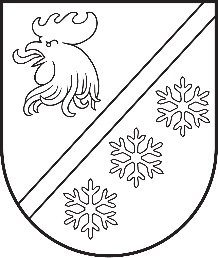 Reģ. Nr. 90000054572Saieta laukums 1, Madona, Madonas novads, LV-4801 t. 64860090, e-pasts: pasts@madona.lv ___________________________________________________________________________MADONAS NOVADA PAŠVALDĪBAS DOMESLĒMUMSMadonā2023. gada 26. oktobrī							        	     Nr. 682									    (protokols Nr. 19, 41. p.)Par telpu nekustamajā īpašumā ar adresi Brīvības iela 7, Barkava, Barkavas pagasts, Madonas novads, nomas tiesību izsoliMadonas novada pašvaldībā saņemts fiziskas personas iesniegums (reģistrēts Barkavas pagasta pārvaldē 27.09.2023. ar Nr. BAR/1.9.2/23/73) ar lūgumu iznomāt telpas Brīvības ielā 7, Barkavā, Barkavas pagastā, Madonas novadā, skaistumkopšanas pakalpojumu sniegšanai. Nekustamais īpašums sastāv no nedzīvojamo telpas Nr. 3 ar kopējo platību 15,7 m2 (kadastra apzīmējums 7044 008 0295 001 002), kas atrodas Brīvības iela 7, Barkava, Barkavas pagasts, Madonas novads.SIA “Eiroeksperts” (LĪVA kompetences sertifikāts Nr. 1) veicis telpas novērtējumu un noteicis iespējamo tirgus nomas maksas cenu. Kopējā iespējamā mēneša maksa par telpas izmantošanu ir EUR 12,50 (divpadsmit eiro, 50 centi) vai vai 0,80 eur/m2.Noklausījusies sniegto informāciju, pamatojoties uz likuma “Pašvaldību likums” 10. panta pirmās daļas 16. punktu, Publiskas personas finanšu līdzekļu un mantas izšķērdēšanas likuma 3. panta otro daļu, 6.¹ panta pirmo daļu, Ministru Kabineta noteikumu Nr. 97 “Publiskas personas mantas iznomāšanas noteikumi” 12., 23. -27., 34. un 80. punktu, ņemot vērā 11.10.2023. Uzņēmējdarbības, teritoriālo un vides jautājumu komitejas un 17.10.2023. Finanšu un attīstības komitejas atzinumus, atklāti balsojot: PAR – 16 (Agris Lungevičs, Aigars Šķēls, Aivis Masaļskis, Andris Dombrovskis, Andris Sakne, Artūrs Čačka, Artūrs Grandāns, Arvīds Greidiņš, Gatis Teilis, Gunārs Ikaunieks, Iveta Peilāne, Māris Olte, Rūdolfs Preiss, Sandra Maksimova, Valda Kļaviņa, Zigfrīds Gora), PRET – NAV, ATTURAS – NAV, Madonas novada pašvaldības dome NOLEMJ:Rīkot telpas nekustamajā īpašumā ar adresi Brīvības iela 7, Barkava, Barkavas pagasts, Madonas novads, (kadastra apzīmējums 7044 008 0295 001 002) kopējo platību 15,7 kv.m. (turpmāk – Nomas Objekts) nomas tiesību mutisku izsoli ar augšupejošu soli. Apstiprināt Nomas objekta nomas maksas sākumcenu – EUR 12,60 (divpadsmit eiro, 60 centi) mēnesī, papildus aprēķinot PVN.Apstiprināt Nomas objekta nomas tiesību izsoles noteikumus. Uzdot Pašvaldības īpašumu iznomāšanas un atsavināšanas izsoļu komisijai veikt Nomas objekta izsoli un apstiprināt izsoles rezultātus. Nekustamā īpašuma pārvaldības un teritoriālās plānošanas nodaļai, pamatojoties uz apstiprinātiem izsoles rezultātiem, organizēt nomas līguma slēgšanu ar nomas tiesību ieguvēju. Pielikumā: Nomas objekta nomas tiesību izsoles noteikumi.              Domes priekšsēdētājs				             A. Lungevičs	Semjonova 27333721ŠIS DOKUMENTS IR ELEKTRONISKI PARAKSTĪTS AR DROŠU ELEKTRONISKO PARAKSTU UN SATUR LAIKA ZĪMOGU